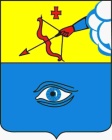 ПОСТАНОВЛЕНИЕ___11.04.2024___                                                                                      № __22/34_ г. ГлазовОб установлении публичного сервитута в отношении земель и земельных участков, расположенных в границах города Глазова На основании ходатайства об установлении публичного сервитута АО «РИР» от 29.03.2024 рег. № 118-24, в соответствии с Земельным кодексом Российской Федерации, Федеральным законом от 06.10.2003 № 131-ФЗ «Об общих принципах организации местного самоуправления в Российской Федерации», Федеральным законом от 25.10.2001 № 137-ФЗ «О введении в действие Земельного кодекса Российской Федерации», Уставом города ГлазоваП О С Т А Н О В Л Я Ю:1.	Установить публичный сервитут в пользу акционерного общества «Русатом Инфраструктурные решения», ИНН: 7706757331, ОГРН: 1117746439480 в целях строительства и эксплуатации объекта теплоснабжения в соответствии с пунктом 1 статьи 39.37 Земельного кодекса Российской Федерации: «Централизованная система теплоснабжения муниципального образования «Город Глазов» Удмуртской Республики. Этап №6. Строительство теплотрассы от УЗ-805/2 до УЗ-1173а, Ду350 (подземная бесканальная прокладка с теплоизоляцией из ППУ) участок от ТК-803а до УТ 4 L=1275 м» в отношении:1.1. Земель, государственная собственность на которые не разграничена, в кадастровых кварталах 18:28:000058, 18:28:000059, 18:28:000069, 18:28:000071, 18:28:000070, 18:28:000014 по адресу: Удмуртская Республика, г. Глазов, и части земельного участка с кадастровым №  18:28:000070:25 по адресу: Удмуртская Республика, городской округ «Город Глазов», г. Глазов, ул. Драгунова, 43л,  государственная собственность на который не разграничена, общей площадью 4357 кв.м;1.2. Части земельного участка с кадастровым № 18:28:000070:35, находящегося в аренде физического лица, по адресу: Удмуртская Республика, г. Глазов, ул. Драгунова, д. 43к, площадью 8 кв.м;1.3. Части земельного участка с кадастровым № 18:28:000058:55, находящегося в общей долевой собственности собственников помещений многоквартирного дома, по адресу: Удмуртская Республика, г. Глазов, ул. Пехтина, д. 24, площадью 115 кв.м;1.4. Части земельного участка с кадастровым № 18:28:000070:30, находящегося в общей долевой собственности собственников помещений многоквартирного дома, по адресу: Удмуртская Республика, г. Глазов, ул. Драгунова, д. 45а, площадью 53 кв.м;1.5. Части земельного участка с кадастровым № 18:28:000070:36, находящегося в частной собственности физического лица, по адресу: Удмуртская Республика, г. Глазов, ул. Драгунова, д. 43 площадью 22 кв.м;1.6. Части земельного участка с кадастровым № 18:28:000070:39, находящегося в частной собственности физического лица, по адресу: Удмуртская Республика, г. Глазов, ул. Драгунова, д. 43з площадью 337 кв.м.  2.	Утвердить границы публичного сервитута, указанного в п. 1 настоящего постановления в соответствии с прилагаемыми к настоящему постановлению схемами местоположения границ публичного сервитута. 3.	Срок публичного сервитута - 49 лет. 4. Срок,  в течение которого использование земель и земельных участков (их частей) и (или) расположенного на нем объекта недвижимости в соответствии с их разрешенным использованием будет невозможно или существенно затруднено в связи с осуществлением деятельности, для обеспечения которой устанавливается публичный сервитут – 1,5 месяца.5.	Размер платы за публичный сервитут в части земель и земельных участков, государственная собственность на которые не разграничена, указанных в подпункте 1.1 пункта 1 постановления, за весь срок действия публичного сервитута составляет: 13950 руб. 24 коп. (Тринадцать тысяч девятьсот пятьдесят рублей 24 копейки), расчет, сроки и порядок оплаты приведены в приложении № 2 к настоящему постановлению.6.	Акционерное общество «Русатом Инфраструктурные решения» обязано заключить в письменной форме соглашения об осуществлении публичного сервитута с правообладателями земельных участков, указанных в подпунктах 1.2, 1.3, 1.4, 1.5, 1.6 пункта 1 настоящего постановления, в которых будет определен размер платы за публичный сервитут, порядок и сроки оплаты.7.	Акционерному обществу «Русатом Инфраструктурные решения» после завершения срока действия публичного сервитута  привести земли и земельные участки в границах публичного сервитута в состояние, пригодное для его использования в соответствии с видом разрешенного использования в сроки, предусмотренные п.8 ст.39.50 Земельного кодекса Российской Федерации.8.	 В течение 5 рабочих дней со дня принятия настоящего постановления управлению имущественных отношений Администрации города Глазова необходимо в установленном порядке:8.1. Направить копию настоящего постановления в адрес акционерного общества «Русатом Инфраструктурные решения» и в орган регистрации прав;8.2.  Обратиться в орган регистрации прав с заявлением о внесении в Единый государственный реестр недвижимости сведений об установлении публичного сервитута в отношении земель и земельных участков, указанных в п. 1 настоящего постановления.9. Разместить настоящее постановление на официальном сайте муниципального образования «Городской округ «Город Глазов» Удмуртской Республики».Администрация муниципального образования «Городской округ «Город Глазов» Удмуртской Республики»(Администрация города Глазова) «Удмурт Элькунысь«Глазкар»  кар округ»муниципал кылдытэтлэн Администрациез(Глазкарлэн Администрациез)Глава города ГлазоваС.Н. Коновалов